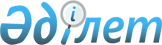 О внесении изменений в решение маслихата от 22 декабря 2015 года № 332 "О районном бюджете Карасуского района на 2016-2018 годы"Решение маслихата Карасуского района Костанайской области от 1 марта 2016 года № 355. Зарегистрировано Департаментом юстиции Костанайской области 9 марта 2016 года № 6202

      В соответствии со статьей 109 Бюджетного Кодекса Республики Казахстан от 4 декабря 2008 года Карасуский районный маслихат РЕШИЛ:



      1. Внести в решение маслихата от 22 декабря 2015 года № 332 "О районном бюджете Карасуского района на 2016-2018 годы" (зарегистрировано в Реестре государственной регистрации нормативных правовых актов за № 6113, опубликовано 13 января 2016 года в газете "Қарасу өңірі") следующие изменения:



      пункт 1 изложить в новой редакции:



      "1. Утвердить бюджет Карасуского района на 2016-2018 годы согласно приложениям 1, 2 и 3 соответственно, в том числе на 2016 год в следующих объемах:



      1) доходы – 3052455,0 тысяч тенге, в том числе по:



      налоговым поступлениям – 786042,0 тысячи тенге;



      неналоговым поступлениям – 20611,0 тысяч тенге;



      поступлениям от продажи основного капитала – 9982,0 тысячи тенге;



      поступлениям трансфертов – 2235820,0 тысяч тенге;



      2) затраты – 3060806,2 тысячи тенге;



      3) чистое бюджетное кредитование – 22568,0 тысяч тенге, в том числе:



      бюджетные кредиты – 34997,0 тысяч тенге;



      погашение бюджетных кредитов – 12429,0 тысяч тенге;



      4) сальдо по операциям с финансовыми активами – 0,0 тенге, в том числе:



      приобретение финансовых активов – 0,0 тенге;



      5) дефицит (профицит) бюджета – - 30919,2 тысячи тенге;



      6) финансирование дефицита (использование профицита) бюджета – 30919,2 тысячи тенге.";



      приложения 1, 4 к указанному решению изложить в новой редакции согласно приложениям 1, 2 к настоящему решению.



      2. Настоящее решение вводится в действие с 1 января 2016 года.

 

       Исполняющий обязанности



      руководителя государственного



      учреждения "Отдел экономики



      и бюджетного планирования



      акимата Карасуского района"



      _______________ А. Казиев

  

Районный бюджет на 2016 год 

Перечень бюджетных программ сел и сельских округов на 2016-2018 годы
					© 2012. РГП на ПХВ «Институт законодательства и правовой информации Республики Казахстан» Министерства юстиции Республики Казахстан
				

      Председатель



внеочередной сессииС. Дарбаев

      Секретарь Карасуского



районного маслихатаС. Казиев

Приложение 1

к решению маслихата

от 1 марта 2016 года № 355

Приложение 1

к решению маслихата

от 22 декабря 2015 года № 332

Категория

 

Категория

 

Категория

 

Категория

 

Категория

 Сумма, тысяч тенге

 Класс

 Класс

 Класс

 Класс

 Сумма, тысяч тенге

 Подкласс

 Подкласс

 Подкласс

 Сумма, тысяч тенге

 Наименование

 Сумма, тысяч тенге

 I. Доходы 

 3052455,0

 

1

 Налоговые поступления

 786042,0

 

1

 01

 Подоходный налог 

 251629,0

 

1

 01

 2

 Индивидуальный подоходный налог 

 251629,0

 

1

 03

 Социальный налог 

 184379,0

 

1

 03

 1

 Социальный налог 

 184379,0

 

1

 04

 Налоги на собственность

 188123,0

 

1

 04

 1

 Налоги на имущество

 109471,0

 

1

 04

 3

 Земельный налог

 2968,0

 

1

 04

 4

 Налог на транспортные средства

 54864,0

 

1

 04

 5

 Единый земельный налог

 20820,0

 

1

 05

 Внутренние налоги на товары , работы и услуги

 158781,0

 

1

 05

 2

 Акцизы

 2500,0

 

1

 05

 3

 Поступления за использование природных и других ресурсов

 139080,0

 

1

 05

 4

 Сборы за ведение предпринимательской и профессиональной деятельности

 17014,0

 

1

 05

 5

 Налог на игорный бизнес

 187,0

 

1

 07

 Прочие налоги

 48,0

 

1

 07

 1

 Прочие налоги

 48,0

 

1

 08

 Обязательные платежи, взимаемые за совершение юридически значимых действий и (или) выдачу документов уполномоченными на то государственными органами или должностными лицами

 3082,0

 

1

 08

 1

 Государственная пошлина

 3082,0

 

2

 Неналоговые поступления

 20611,0

 

2

 01

 Доходы от государственной собственности

 343,0

 

2

 01

 5

 Доходы от аренды имущества, находящегося в государственной собственности

 343,0

 

2

 04

 1

 Штрафы, пени, санкции, взыскания, налагаемые государственными учреждениями, финансируемыми из государственного бюджета, а также содержащимися и финансируемыми из бюджета (сметы расходов) Национального Банка Республики Казахстан, за исключением поступлений от организаций нефтянного сектора

 52,0

 

2

 06

 Прочие неналоговые поступления

 20216,0

 

2

 06

 1

 Прочие неналоговые поступления

 20216,0

 

3

 Поступления от продажи основного капитала

 9982,0

 

3

 03

 Продажа земли и нематериальных активов

 9982,0

 

3

 03

 1

 Продажа земли

 9982,0

 

4

 Поступления трансфертов

 2235820,0

 

4

 02

 Трансферты из вышестоящих органов государственного управления

 2235820,0

 

4

 02

 2

 Трансферты из областного бюджета

 2235820,0

 

Функциональная группа

 

Функциональная группа

 

Функциональная группа

 

Функциональная группа

 

Функциональная группа

 Сумма, тысяч тенге

 Функциональная подгруппа

 Функциональная подгруппа

 Функциональная подгруппа

 Функциональная подгруппа

 Сумма, тысяч тенге

 Администратор бюджетных программ

 Администратор бюджетных программ

 Администратор бюджетных программ

 Сумма, тысяч тенге

 Программа

 Программа

 Сумма, тысяч тенге

 Наименование

 Сумма, тысяч тенге

 II. Затраты

 3060806,2

 

01

 Государственные услуги общего характера

 362579,1

 1

 Представительные, исполнительные и другие органы, выполняющие общие функции государственного управления

 297327,0

 112

 Аппарат маслихата района (города областного значения)

 15573,0

 001

 Услуги по обеспечению деятельности маслихата района (города областного значения)

 15573,0

 122

 Аппарат акима района (города областного значения)

 85781,0

 001

 Услуги по обеспечению деятельности акима района ( города областного значения)

 85781,0

 123

 Аппарат акима района в городе, города районного значения, поселка, села, сельского округа

 195973,0

 001

 Услуги по обеспечению деятельности акима района в городе, города районного значения, поселка, села, сельского округа

 195973,0

 2

 Финансовая деятельность

 17873,1

 452

 Отдел финансов района (города областного значения)

 17873,1

 001

 Услуги по реализации государственной политики в области исполнения бюджета и управления коммунальной собственностью района (города областного значения)

 16638,0

 003

 Проведение оценки имущества в целях налогооблажения

 761,1

 010

 Приватизация, управление коммунальным имуществом, постприватизационная деятельность и регулирование споров, связанных с этим

 474,0

 5

 Планирование и статистическая деятельность

 13109,0

 453

 Отдел экономики и бюджетного планирования района (города областного значения)

 13109,0

 001

 Услуги по реализации государственной политики в области формирования и развития экономической политики, системы государственного планирования

 13109,0

 9

 Прочие государственные услуги общего характера

 34270,0

 454

 Отдел предпринимательства и сельского хозяйства района (города областного значения)

 26335,0

 001

 Услуги по реализации государственной политики на местном уровне в области развития предпринимательства и сельского хозяйства

 26335,0

 458

 Отдел жилищно-коммунального хозяйства, пассажирского транспорта и автомобильных дорог района (города областного значения)

 7935,0

 001

 Услуги по реализации государственной политики на местном уровне в области жилищно-коммунального хозяйства, пассажирского транспорта и автомобильных дорог

 7935,0

 

02

 Оборона

 6536,0

 1

 Военные нужды

 4433,0

 122

 Аппарат акима района (города областного значения)

 4433,0

 005

 Мероприятия в рамках исполнения всеобщей воинской обязанности

 4433,0

 2

 Организация работы по чрезвычайным ситуациям

 2103,0

 122

 Аппарат акима района (города областного значения)

 2103,0

 006

 Предупреждение и ликвидация чрезвычайных ситуаций масштаба района (города областного значения)

 2103,0

 

04

 Образование

 2093273,5

 1

 Дошкольное воспитание и обучение

 226481,3

 464

 Отдел образования района (города областного значения)

 226481,3

 009

 Обеспечение деятельности организаций дошкольного воспитания и обучения

 82980,3

 040

 Реализация государственного образовательного заказа в дошкольных организациях образования

 143501,0

 2

 Начальное, основное среднее и общее среднее образование

 1802326,7

 464

 Отдел образования района (города областного значения)

 1766012,7

 003

 Общеобразовательное обучение

 1709165,7

 006

 Дополнительное образование для детей 

 56847,0

 465

 Отдел физической культуры и спорта района (города областного значения)

 36314,0

 017

 Дополнительное образование для детей и юношества по спорту

 36314,0

 9

 Прочие услуги в области образования

 64465,5

 464

 Отдел образования района (города областного значения)

 64465,5

 001

 Услуги по реализации государственной политики на местном уровне в области образования 

 15104,0

 005

 Приобретение и доставка учебников, учебно-методических комплексов для государственных учреждений образования района (города областного значения)

 13789,0

 015

 Ежемесячные выплаты денежных средств опекунам (попечителям) на содержание ребенка-сироты (детей-сирот), и ребенка (детей), оставшегося без попечения родителей

 11928,0

 067

 Капитальные расходы подведомственных государственных учреждений и организаций

 23644,5

 

06

 Социальная помощь и социальное обеспечение 

 96347,0

 1

 Социальное обеспечение

 22558,0

 451

 Отдел занятости и социальных программ района (города областного значения)

 16656,0

 005

 Государственная адресная социальная помощь

 3350,0

 016

 Государственные пособия на детей до 18 лет

 13306,0

 464

 Отдел образования района (города областного значения)

 5902,0

 030

 Содержание ребенка (детей), переданного патронатным воспитателям

 5902,0

 2

 Социальная помощь

 48583,0

 451

 Отдел занятости и социальных программ района (города областного значения)

 48583,0

 002

 Программа занятости

 16989,0

 007

 Социальная помощь отдельным категориям нуждающихся граждан по решениям местных представительных органов

 14547,0

 010

 Материальное обеспечение детей - инвалидов, воспитывающихся и обучающихся на дому

 1146,0

 014

 Оказание социальной помощи нуждающимся гражданам на дому

 12622,0

 017

 Обеспечение нуждающихся инвалидов обязательными гигиеническими средствами и предоставление услуг специалистами жестового языка, индивидуальными помощниками в соответствии с индивидуальной программой реабилитации инвалида

 3279,0

 9

 Прочие услуги в области социальной помощи и социального обеспечения

 25206,0

 451

 Отдел занятости и социальных программ района (города областного значения)

 25206,0

 001

 Услуги по реализации государственной политики на местном уровне в области обеспечения занятости и реализации социальных программ для населения

 21209,0

 011

 Оплата услуг по зачислению, выплате и доставке пособий и других социальных выплат

 522,0

 050

 Реализация Плана мероприятий по обеспечению прав и улучшению качества жизни инвалидов в Республике Казахстан на 2012 – 2018 годы

 3475,0

 

07

 Жилищно-коммунальное хозяйство

 46970,0

 1

 Жилищное хозяйство

 23493,0

 458

 Отдел жилищно-коммунального хозяйства, пассажирского транспорта и автомобильных дорог района (города областного значения)

 180,0

 003

 Организация сохранения государственного жилищного фонда

 180,0

 464

 Отдел образования района (города областного значения)

 23313,0

 026

 Ремонт объектов в рамках развития городов и сельских населенных пунктов по Дорожной карте занятости 2020

 23313,0

 2

 Коммунальное хозяйство

 3360,0

 466

 Отдел архитектуры, градостроительства и строительства района (города областного значения)

 3360,0

 058

 Развитие системы водоснабжения и водоотведения в сельских населенных пунктах

 3360,0

 3

 Благоустройство населенных пунктов

 20117,0

 123

 Аппарат акима района в городе, города районного значения, поселка, села, сельского округа

 20117,0

 008

 Освещение улиц населенных пунктов

 14246,0

 009

 Обеспечение санитарии населенных пунктов

 5721,0

 010

 Содержание мест захоронений и погребение безродных

 150,0

 

08

 Культура, спорт, туризм и информационное пространство

 214267,0

 1

 Деятельность в области культуры

 89292,0

 455

 Отдел культуры и развития языков района (города областного значения)

 89292,0

 003

 Поддержка культурно-досуговой работы

 89292,0

 2

 Спорт 

 28650,0

 465

 Отдел физической культуры и спорта района (города областного значения)

 28650,0

 001

 Услуги по реализации государственной политики на местном уровне в сфере физической культуры и спорта

 9603,0

 005

 Развитие массового спорта и национальных видов спорта 

 9589,0

 006

 Проведение спортивных соревнований на районном (города областного значения) уровне

 1617,0

 007

 Подготовка и участие членов сборных команд района (города областного значения) по различным видам спорта на областных спортивных соревнованиях

 7841,0

 3

 Информационное пространство

 74444,0

 455

 Отдел культуры и развития языков района (города областного значения)

 67093,0

 006

 Функционирование районных (городских) библиотек

 60547,0

 007

 Развитие государственного языка и других языков народа Казахстана

 6546,0

 456

 Отдел внутренней политики района (города областного значения)

 7351,0

 002

 Услуги по проведению государственной информационной политики 

 7351,0

 9

 Прочие услуги по организации культуры, спорта, туризма и информационного пространства

 21881,0

 455

 Отдел культуры и развития языков района (города областного значения)

 8651,0

 001

 Услуги по реализации государственной политики на местном уровне в области развития языков и культуры

 8651,0

 456

 Отдел внутренней политики района (города областного значения)

 13230,0

 001

 Услуги по реализации государственной политики на местном уровне в области информации, укрепления государственности и формирования социального оптимизма граждан

 6906,0

 003

 Реализация мероприятий в сфере молодежной политики

 6324,0

 

10

 Сельское, водное, лесное, рыбное хозяйство, особо охраняемые природные территории, охрана окружающей среды и животного мира, земельные отношения

 104217,0

 1

 Сельское хозяйство

 47056,0

 453

 Отдел экономики и бюджетного планирования района (города областного значения)

 11782,0

 099

 Реализация мер по оказанию социальной поддержки специалистов

 11782,0

 473

 Отдел ветеринарии района (города областного значения)

 35274,0

 001

 Услуги по реализации государственной политики на местном уровне в сфере ветеринарии

 14974,0

 006

 Организация санитарного убоя больных животных

 19700,0

 007

 Организация отлова и уничтожения бродячих собак и кошек

 600,0

 6

 Земельные отношения

 11963,0

 463

 Отдел земельных отношений района (города областного значения)

 11963,0

 001

 Услуги по реализации государственной политики в области регулирования земельных отношений на территории района (города областного значения)

 11963,0

 9

 Прочие услуги в области сельского, водного, лесного, рыбного хозяйства, охраны окружающей среды и земельных отношений

 45198,0

 473

 Отдел ветеринарии района (города областного значения)

 45198,0

 011

 Проведение противоэпизоотических мероприятий

 45198,0

 

11

 Промышленность, архитектурная, градостроительная и строительная деятельность

 6077,4

 2

 Архитектурная, градостроительная и строительная деятельность

 6077,4

 466

 Отдел архитектуры, градостроительства и строительства района (города областного значения)

 6077,4

 001

 Услуги по реализации государственной политики в области строительства, улучшения архитектурного облика городов, районов и населенных пунктов области и обеспечению рационального и эффективного градостроительного освоения территории района (города областного значения)

 6077,4

 

12

 Транспорт и коммуникации

 89284,0

 1

 Автомобильный транспорт

 89284,0

 123

 Аппарат акима района в городе, города районного значения, поселка, села, сельского округа

 8089,0

 013

 Обеспечение функционирования автомобильных дорог в городах районного значения, поселках, селах, сельских округах

 8089,0

 458

 Отдел жилищно-коммунального хозяйства, пассажирского транспорта и автомобильных дорог района (города областного значения)

 81195,0

 023

 Обеспечение функционирования автомобильных дорог

 81195,0

 

13

 Прочие

 30293,0

 9

 Прочие

 30293,0

 123

 Аппарат акима района в городе, города районного значения, поселка, села, сельского округа

 25493,0

 040

 Реализация мер по содействию экономическому развитию регионов в рамках Программы "Развитие регионов" 

 25493,0

 452

 Отдел финансов района (города областного значения)

 4800,0

 012

 Резерв местного исполнительного органа (города областного значения)

 4800,0

 

15

 Трансферты

 10962,2

 1

 Трансферты

 10962,2

 452

 Отдел финансов района (города областного значения)

 10962,2

 006

 Возврат неиспользованных (недоиспользованных) целевых трансфертов

 4040,2

 051

 Трансферты органам местного самоуправления

 6922,0

 III. Чистое бюджетное кредитование

 22568,0

 Бюджетные кредиты

 34997,0

 

10

 Сельское, водное, лесное, рыбное хозяйство, особо охраняемые природные территории, охрана окружающей среды и животного мира, земельные отношения

 34997,0

 1

 Сельское хозяйство

 34997,0

 453

 Отдел экономики и бюджетного планирования района (города областного значения)

 34997,0

 006

 Бюджетные кредиты для реализации мер социальной поддержки специалистов 

 34997,0

 

5

 Погашение бюджетных кредитов

 12429,0

 01

 Погашение бюджетных кредитов

 12429,0

 1

 Погашение бюджетных кредитов, выданных из государственного бюджета

 12429,0

 013

 Погашение бюджетных кредитов, выданных из местного бюджета физическим лицам

 12429,0

 V. Дефицит (профицит) бюджета 

 -30919,2

 VI. Финансирование дефицита (использование профицита) бюджета

 30919,2

 

7

 Поступления займов

 34997,0

 01

 Внутренние государственные займы

 34997,0

 2

 Договоры займа

 34997,0

 003

 Займы, получаемые местным исполнительным органом района (города областного значения)

 34997,0

 

16

 Погашение займов 

 12429,0

 1

 Погашение займов 

 12429,0

 452

 Отдел финансов района (города областного значения)

 12429,0

 008

 Погашение долга местного исполнительного органа перед вышестоящим бюджетом

 12429,0

 Движение остатков бюджетных средств

 8351,2

 

8

 Используемые остатки бюджетных средств

 8351,2

 01

 Остатки бюджетных средств

 8351,2

 1

 Свободные остатки бюджетных средств

 8351,2

 

Приложение 2

к решению маслихата

от 1 марта 2016 года № 355

Приложение 4

к решению маслихата

от 22 декабря 2015 года № 332

Функциональная группа

 

Функциональная группа

 

Функциональная группа

 

Функциональная группа

 

Функциональная группа

 2016 год

 2017 год

 2018 год

 Функциональная подгруппа

 Функциональная подгруппа

 Функциональная подгруппа

 Функциональная подгруппа

 2016 год

 2017 год

 2018 год

 Администратор бюджетных программ

 Администратор бюджетных программ

 Администратор бюджетных программ

 2016 год

 2017 год

 2018 год

 Программа

 Программа

 2016 год

 2017 год

 2018 год

 Наименование

 2016 год

 2017 год

 2018 год

 

01

 Государственные услуги общего характера

 195973,0

 170008,0

 170008,0

 1

 Представительные, исполнительные и другие органы, выполняющие общие функции государственного управления

 195973,0

 170008,0

 170008,0

 123

 Аппарат акима района в городе, города районного значения, поселка, села, сельского округа

 195973,0

 170008,0

 170008,0

 001

 Услуги по обеспечению деятельности акима района в городе, города районного значения, поселка, села, сельского округа

 195973,0

 170008,0

 170008,0

 в том числе по администраторам программ:

 Государственное учреждение "Аппарат акима Айдарлинского сельского округа"

 9414,0

 8135,0

 8135,0

 Государственное учреждение "Аппарат акима Белорусского сельского округа"

 8608,0

 7636,0

 7636,0

 Государственное учреждение "Аппарат акима Восточного сельского округа"

 11005,0

 9400,0

 9400,0

 Государственное учреждение "Аппарат акима села Жалгыскан"

 7257,0

 6470,0

 6470,0

 Государственное учреждение "Аппарат акима села Жамбыл"

 8884,0

 7766,0

 7766,0

 Государственное учреждение"Аппарат акима Железнодорожного сельского округа"

 12801,0

 10896,0

 10896,0

 Государственное учреждение "Аппарат акима ИльичҰвского сельского округа"

 7154,0

 6254,0

 6254,0

 Государственное учреждение "Аппарат акима Карамырзинского сельского округа"

 8775,0

 7610,0

 7610,0

 Государственное учреждение "Аппарат акима села Карасу"

 22593,0

 20112,0

 20112,0

 Государственное учреждение "Аппарат акима села Койбагар"

 10798,0

 9571,0

 9571,0

 Государственное учреждение "Аппарат акима Люблинского сельского округа"

 10050,0

 8685,0

 8685,0

 Государственное учреждение "Аппарат акима села Новопавловка"

 9110,0

 8079,0

 8079,0

 Государственное учреждение "Аппарат акима Новоселовского сельского округа"

 7098,0

 6049,0

 6049,0

 Государственное учреждение "Аппарат акима села Октябрьское"

 14312,0

 12258,0

 12258,0

 Государственное учреждение "Аппарат акима села Павловское"

 8520,0

 7324,0

 7324,0

 Государственное учреждение "Аппарат акима Ушаковского сельского округа"

 8710,0

 7617,0

 7617,0

 Государственное учреждение "Аппарат акима Целинного сельского округа"

 10775,0

 9046,0

 9046,0

 Государственное учреждение "Аппарат акима Челгашинского сельского округа"

 11453,0

 9636,0

 9636,0

 Государственное учреждение "Аппарат акима Черняевского сельского округа"

 8656,0

 7464,0

 7464,0

 

07

 Жилищно-коммунальное хозяйство

 20117,0

 23188,0

 23188,0

 3

 Благоустройство населенных пунктов

 20117,0

 23188,0

 23188,0

 123

 Аппарат акима района в городе, города районного значения, поселка, села, сельского округа

 20117,0

 23188,0

 23188,0

 008

 Освещение улиц населенных пунктов

 14246,0

 16871,0

 16871,0

 Государственное учреждение "Аппарат акима Восточного сельского округа"

 704,0

 753,0

 753,0

 Государственное учреждение "Аппарат акима села Жалгыскан"

 1773,0

 2111,0

 2111,0

 Государственное учреждение "Аппарат акима села Жамбыл"

 504,0

 539,0

 539,0

 Государственное учреждение "Аппарат акима Железнодорожного сельского округа"

 720,0

 770,0

 770,0

 Государственное учреждение "Аппарат акима села Карасу"

 5008,0

 5359,0

 5359,0

 Государственное учреждение "Аппарат акима села Койбагар"

 723,0

 774,0

 774,0

 Государственное учреждение "Аппарат акима Люблинского сельского округа"

 580,0

 621,0

 621,0

 Государственное учреждение "Аппарат акима Новоселовского сельского округа"

 145,0

 156,0

 156,0

 Государственное учреждение "Аппарат акима села Новопавловка"

 473,0

 506,0

 506,0

 Государственное учреждение "Аппарат акима села Октябрьское"

 1361,0

 1456,0

 1456,0

 Государственное учреждение "Аппарат акима ИльичҰвского сельского округа"

 441,0

 472,0

 472,0

 Государственное учреждение "Аппарат акима села Павловское"

 567,0

 821,0

 821,0

 Государственное учреждение "Аппарат акима Ушаковского сельского округа"

 659,0

 705,0

 705,0

 Государственное учреждение "Аппарат акима Черняевского сельского округа"

 588,0

 1828,0

 1828,0

 009

 Обеспечение санитарии населенных пунктов

 5721,0

 6122,0

 6122,0

 Государственное учреждение "Аппарат акима села Карасу"

 5721,0

 6122,0

 6122,0

 010

 Содержание мест захоронений и погребение безродных

 150,0

 195,0

 195,0

 Государственное учреждение "Аппарат акима села Карасу"

 150,0

 195,0

 195,0

 

12

 Транспорт и коммуникации

 8089,0

 8655,0

 8655,0

 1

 Автомобильный транспорт

 8089,0

 8655,0

 8655,0

 123

 Аппарат акима района в городе, города районного значения, поселка, села, сельского округа

 8089,0

 8655,0

 8655,0

 013

 Обеспечение функционирования автомобильных дорог в городах районного значения, поселках, селах, сельских округах

 8089,0

 8655,0

 8655,0

 Государственное учреждение "Аппарат акима села Карасу"

 8089,0

 8655,0

 8655,0

 

13

 Прочие

 25493,0

 25493,0

 25493,0

 9

 Прочие

 25493,0

 25493,0

 25493,0

 123

 Аппарат акима района в городе, города районного значения, поселка, села, сельского округа

 25493,0

 25493,0

 25493,0

 040

 Реализация мер по содействию экономическому развитию регионов в рамках Программы "Развитие регионов" 

 25493,0

 25493,0

 25493,0

 Государственное учреждение "Аппарат акима Айдарлинского сельского округа"

 5000,0

 Государственное учреждение "Аппарат акима Восточного сельского округа"

 4000,0

 Государственное учреждение "Аппарат акима Белорусского сельского округа"

 5000,0

 2000,0

 Государственное учреждение"Аппарат акима Железнодорожного сельского округа"

 5000,0

 2000,0

 Государственное учреждение "Аппарат акима села Жамбыл"

 6000,0

 Государственное учреждение "Аппарат акима ИльичҰвского сельского округа"

 2493,0

 Государственное учреждение "Аппарат акима Карамырзинского сельского округа"

 2500,0

 Государственное учреждение "Аппарат акима села Карасу"

 11493,0

 Государственное учреждение "Аппарат акима села Койбагар"

 2000,0

 2000,0

 Государственное учреждение "Аппарат акима Новоселовского сельского округа"

 2000,0

 6000,0

 Государственное учреждение "Аппарат акима села Октябрьское"

 6500,0

 Государственное учреждение "Аппарат акима Ушаковского сельского округа"

 6000,0

 Государственное учреждение "Аппарат акима Целинного сельского округа"

 2000,0

 Государственное учреждение "Аппарат акима Челгашинского сельского округа"

 2493,0

 Государственное учреждение "Аппарат акима Черняевского сельского округа"

 2000,0

 